استاد محترم جناب آقای /سرکار خانم دکتربا سلاماحتراما، پایان نامه تحصیلی آقای /خانم                      دانشجوی رشته  جهت تایید حضرتعالی ارسال می گردد. خواهشمند است ضمن بررسی اظهارنظر فرمایید که پایان نامه قابل توزیع یا غیر قابل توزیع می باشد.گروه آموزشی مدیریتپایان نامه قابل توزیع می باشدپایان نامه غیر قابل توزیع می باشدامضا استاد راهنما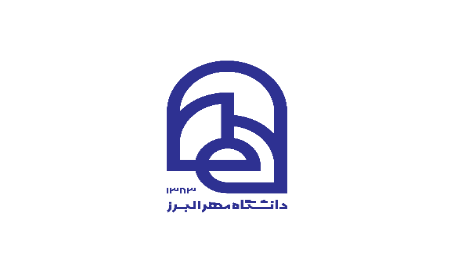 تایید پایان نامه توسط استاد راهنماشماره سند :F TR 06-01